Erasmus+ ProgrammeKey Action 1 
– Mobility for learners and staff – 
Higher Education Student and Staff MobilityInter-institutional agreement 2014-2021
between programme countries[Minimum requirements]The institutions named below agree to cooperate for the exchange of students and/or staff in the context of the Erasmus+ programme. They commit to respect the quality requirements of the Erasmus Charter for Higher Education in all aspects related to the organisation and management of the mobility, in particular the recognition of the credits awarded to students by the partner institution.A.	Information about higher education institutionsB.	Mobility numbers per academic year[Paragraph to be added, if the agreement is signed for more than one academic year. The partners commit to amend the table below in case of changes in the mobility data by no later than the end of January in the preceding academic year.]
[*Optional: subject area code & name and study cycle are optional. Inter-institutional agreements are not compulsory for Student Mobility for Traineeships or Staff Mobility for Training. Institutions may agree to cooperate on the organisation of traineeship; in this case they should indicate the number of students that they intend to send to the partner country. Total duration in months/days of the student/staff mobility periods or average duration can be indicated if relevant.]C.	Recommended language skillsThe sending institution, following agreement with the receiving institution, is responsible for providing support to its nominated candidates so that they can have the recommended language skills at the start of the study or teaching period:
For more details on the language of instruction recommendations, see the course catalogue of each institution [Links provided on the first page].D.	Additional requirements [To be completed if necessary, other requirements may be added on academic or organisational aspects, e.g. the selection criteria for students and staff; measures for preparing, receiving and integrating mobile students and/or staff][Please specify whether the institutions have the infrastructure to welcome students and staff with disabilities.]TR MUGLA01: All applications should be sent after official nomination by the home institution.  Incoming students are provided with the following services: Assistance with accommodation, Academic advising by department coordinators, Orientation meeting, Assistance with residence permit and Turkish as a foreign language at beginner’s level. Incoming staff are provided with the following services: Assistance in airport transfer and accommodation booking. E.	Calendar1.	Applications/information on nominated students must reach the receiving institution by:[* to be adapted in case of a trimester system]2.	The receiving institution will send its decision within [4] weeks.3.	A Transcript of Records will be issued by the receiving institution no later than [5] weeks after the assessment period has finished at the receiving HEI. [It should normally not exceed five weeks according to the Erasmus Charter for Higher Education guidelines]4.	Termination of the agreement [It is up to the involved institutions to agree on the procedure for modifying or terminating the inter-institutional agreement. However, in the event of unilateral termination, a notice of at least one academic year should be given. This means that a unilateral decision to discontinue the exchanges notified to the other party by 1 September 20XX will only take effect as of 1 September 20XX+1. The termination clauses must include the following disclaimer: "Neither the European Commission nor the National Agencies can be held responsible in case of a conflict."]F.	Information1.	Grading systems of the institutions[It is recommended that receiving institutions provide the statistical distribution of grades according to the descriptions in the ECTS users’ guide. A link to a webpage can be enough. The table will facilitate the interpretation of each grade awarded to students and will facilitate the credit transfer by the sending institution.] TR MUGLA01: ECTS is used in all study areas for both incoming and local students. For each course taken, the student is given one of the following grades by the course teacher. The following table explains the local grading system, ECTS grading scale and also how local grades are converted into ECTS grades. 2. VisaThe sending and receiving institutions will provide assistance, when required, in securing visas for incoming and outbound mobile participants, according to the requirements of the Erasmus Charter for Higher Education.Information and assistance can be provided by the following contact points and information sources:3.	InsuranceThe sending and receiving institutions will provide assistance in obtaining insurance for incoming and outbound mobile participants, according to the requirements of the Erasmus Charter for Higher Education.The receiving institution will inform mobile participants of cases in which insurance cover is not automatically provided. Information and assistance can be provided by the following contact points and information sources:4.	HousingThe receiving institution will guide incoming mobile participants in finding accommodation, according to the requirements of the Erasmus Charter for Higher Education.Information and assistance can be provided by the following persons and information sources:G.	SIGNATURES OF THE INSTITUTIONS (legal representatives)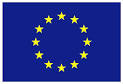 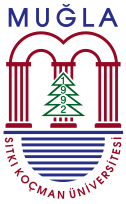 Name of the institution(and department, where relevant)Erasmus codeContact details(email, phone)Website(e.g. of the course catalogue)Mugla Sıtkı Koçman University (MSKU)TR MUGLA01Assoc. Prof. Reşat Ünal, PhDErasmus+ Institutional CoordinatorE-mail: intoffice@mu.edu.trTel: +90 252 211 5633Fax: +90 252 211 1051Department Coordinator/Contact Person:Homepage:www.mu.edu.tr Info Packhttp://ects.mu.edu.tr FROM[Erasmus code of the sending institution]TO[Erasmus code of the receiving institution]Subject area code * 
[ISCED]Subject area name * 
Study cycle
[short cycle, 1st , 2nd or 3rd]
*Number of student mobility periodsNumber of student mobility periodsFROM[Erasmus code of the sending institution]TO[Erasmus code of the receiving institution]Subject area code * 
[ISCED]Subject area name * 
Study cycle
[short cycle, 1st , 2nd or 3rd]
*Student Mobility for Studies
[total number of months of the study periods or average duration*]Student Mobility for Traineeships
*
TR MUGLA01………………1st, 2nd , 3rd 5 months x 2 studentsTR MUGLA01………………FROM[Erasmus code of the sending institution]TO[Erasmus code of the receiving institution]Subject area code * 
[ISCED]Subject area name * 
Number of staff mobility periodsNumber of staff mobility periodsFROM[Erasmus code of the sending institution]TO[Erasmus code of the receiving institution]Subject area code * 
[ISCED]Subject area name * 
Staff Mobility for Teaching

[total number of  days of teaching periods or average duration *]Staff Mobility for Training *
TR MUGLA01……1-2 staff x 5 daysTR MUGLA01……Receiving institution

[Erasmus code]Optional: Subject area Language
of instruction 1Language
of instruction 2Recommended language of instruction levelRecommended language of instruction levelReceiving institution

[Erasmus code]Optional: Subject area Language
of instruction 1Language
of instruction 2Student Mobility for Studies[Minimum recommended level: B1]Staff Mobility for Teaching[Minimum recommended level: B2]TR MUGLA01- Degree programmes in engineering- Some specific degree programmes- General- English - English and Turkish- Turkish (Courses in English for exchange students)English B1English B2Receiving institution[Erasmus code]Autumn term*[month]Spring term*[month]TR MUGLA01Application deadline: 30th JuneApplication deadline: 30th NovemberLOCAL GRADING SYSTEMLOCAL GRADING SYSTEMLOCAL GRADING SYSTEMECTS GRADING SCALEECTS GRADING SCALEECTS GRADING SCALELOCAL / ECTS GRADE CONVERSION SCALELOCAL / ECTS GRADE CONVERSION SCALELOCAL / ECTS GRADE CONVERSION SCALEPoint EquivalentLetter GradeCoefficientECTS Grade% of successful students normally achieving the gradeDefinitionLocal GradeLocal GradeECTS GradePoint EquivalentLetter GradeCoefficientECTS Grade% of successful students normally achieving the gradeDefinitionPointsLetter GradeECTS Grade90-10085-8980-8475-7970-7465-6960-6450-5949 - 0AABABBCBCCDCDDFDFF43.532.521.51.00.50ABCDEFXF1025302510--FAIL FAIL 90-100AAA90-10085-8980-8475-7970-7465-6960-6450-5949 - 0AABABBCBCCDCDDFDFF43.532.521.51.00.50ABCDEFXF1025302510--FAIL FAIL 85-8980-84BABBB90-10085-8980-8475-7970-7465-6960-6450-5949 - 0AABABBCBCCDCDDFDFF43.532.521.51.00.50ABCDEFXF1025302510--FAIL FAIL 75-7970-74CBCCC90-10085-8980-8475-7970-7465-6960-6450-5949 - 0AABABBCBCCDCDDFDFF43.532.521.51.00.50ABCDEFXF1025302510--FAIL FAIL 65-69DCD90-10085-8980-8475-7970-7465-6960-6450-5949 - 0AABABBCBCCDCDDFDFF43.532.521.51.00.50ABCDEFXF1025302510--FAIL FAIL 60-64DDE90-10085-8980-8475-7970-7465-6960-6450-5949 - 0AABABBCBCCDCDDFDFF43.532.521.51.00.50ABCDEFXF1025302510--FAIL FAIL 50-590-49FDFFFXFInstitution 
[Erasmus code]Contact details(email, phone)Website for informationTR MUGLA01International Relations OfficeE-mail: intoffice@mu.edu.tr Tel: +90 252 211 1960www.mu.edu.trInstitution 
[Erasmus code]Contact details(email, phone)Website for informationTR MUGLA01International Relations OfficeE-mail: intoffice@mu.edu.tr Tel: +90 252 211 1960www.mu.edu.trInstitution 
[Erasmus code]Contact details(email, phone)Website for informationTR MUGLA01International Relations OfficeE-mail: intoffice@mu.edu.tr Tel: +90 252 211 1960www.mu.edu.trInstitution [Erasmus code]Name, functionDateSignatureTR MUGLA01Prof. Dr. Adnan ÇevikVice Rector